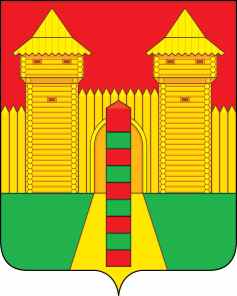 АДМИНИСТРАЦИЯ  МУНИЦИПАЛЬНОГО  ОБРАЗОВАНИЯ «ШУМЯЧСКИЙ   РАЙОН» СМОЛЕНСКОЙ  ОБЛАСТИПОСТАНОВЛЕНИЕот  09.12.2020г.  № 610          п. ШумячиВ соответствии с Земельным кодексом Российской Федерации, областным законом от 28.02.2013г. N 24-з «О порядке определения цены земельных участков, находящихся в государственной собственности Смоленской области, и земельных участков, государственная собственность на которые не разграничена, при заключении договоров купли-продажи таких земельных участков без проведения торгов, а также об установлении цены земельных участков, находящихся в государственной или муниципальной собственности», постановлением Администрации Смоленской области от 08.04.2013г. № 261 «Об установлении процентной ставки кадастровой стоимости земельных участков, находящихся в государственной собственности Смоленской области, и земельных участков, государственная собственность на которые не разграничена, при заключении договоров купли-продажи таких земельных участков без проведения торгов», решением Шумячского районного Совета депутатов от 26.10.2012г. № 84 «Об утверждении Положения о регулировании земельных отношений на территории муниципального образования «Шумячский район» Смоленской области», на  основании заявления  О.В. Чулковой от 07.12.2020г. б/н., за которую по доверенности от 15.01.2020г. действует  К.Ю. Львова  Администрация муниципального образования «Шумячский район» Смоленской областиП О С Т А Н О В Л Я Е Т:                 Расторгнуть договор аренды находящегося в государственной собственности земельного участка от 24.02.2016г. № 109, заключенный с Чулковой Ольгой Викторовной на земельный участок из земель населенных пунктов с кадастровым номером 67:24:0020102:227,  находящийся по адресу: Смоленская область, Шумячский район, с. Первомайский (далее – Участок),  для использования в целях – приусадебный участок личного подсобного хозяйства, общей площадью 1091 (одна тысяча девяносто один) кв.м.2.    Отделу экономики и комплексного развития Администрации муниципального образования «Шумячский район» Смоленской области подготовить:- проект соглашения о расторжении договора аренды находящегося в государственной собственности земельного участка от 24.02.2016 г. № 109;-  акт приема-передачи Участка.3. Предоставить в собственность за плату Чулковой Ольге Викторовне   земельный участок из земель населенных пунктов с кадастровым номером 67:24:0020102:227,  находящийся по адресу: Российская Федерация, Смоленская область,   муниципальный район Шумячский, сельское поселение Первомайское, с. Первомайский, ул. Никольская, земельный участок 3 (далее – Участок),  для использования в целях – для ведения личного подсобного хозяйства, общей площадью 1091 (одна тысяча  девяносто один) кв.м.          На вышеуказанном Участке расположен индивидуальный жилой дом, принадлежащий на праве собственности Чулковой Ольге Викторовне согласно  выписки и Единого государственного реестра недвижимости об основных характеристиках и зарегистрированных правах на объект недвижимости от 12.11.2020г.            4.  Отделу экономики и комплексного развития Администрации муниципального образования «Шумячский район» Смоленской области подготовить проект договора купли-продажи Участка.           5.   Чулковой О.В. обеспечить государственную регистрацию права собственности на Участок.Глава  муниципального образования «Шумячский район» Смоленской области                                               А.Н. Васильев О расторжении договора аренды земельного участка, государственная собственность на который не разграничена  от 24.02.2016 г. № 109  